CEVAPLAR: 1-C    2-A    3-E    4-C    5-C    6-B    7-D    8-E    9-D    10-A    
Soru 1Hazır gıdaların yapısında bulunan kimyasal maddelerle ilgili aşağıda verilen özelliklerden hangisi yanlıştır?Kimyasal Madde      ÖzellikA) Koruyucu         Raf ömrünü uzatma
B) Renkler            Ürünü çekici hale getirme
C) Emülgatör        pH değerini sabitleme
D) Tatlandırıcı      Lezzetini artırma
E) Gıda boyaları   Güzel görünüm sağlama

Soru 2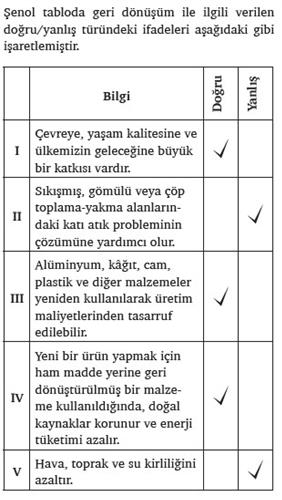 Buna göre Şenol hangi bilgileri doğru işaretlemiştir?A) I, III ve IV
B) II, III ve V
C) III, IV ve V
D) I, II ve IV
E) I, III ve V

Soru 3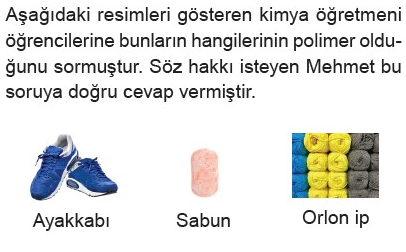 Mehmet'in verdiği cevap aşağıdakilerden hangisidir?A) Ayakkabı
B) Sabun
C) Ayakkabı- Sabun
D) Sabun- orlon ip
E) Ayakkabı- orlon ip

Soru 410. sınıf öğrencisi Zeynep kimya dersi için polimer maddeler hakkında bilgi veren bir pano hazırlamak istiyor.Zeynep aşağıda verilen maddelerden hangisinin görselini bu panoya koymamalıdır?A) Plastik saklama kapları
B) Teflon tava
C) Alüminyum folyo
D) Buzdolabı poşetleri
E) Streç film

Soru 5Aşağıda bazı ilaç türleri verilmiştir.I. MerhemII. İğneIII. HapBu ilaç türlerinin vücuttaki etkilerini gösterme süreleri arasındaki ilişki aşağıdakilerden hangisinde doğru olarak verilmiştir?A) I>II>III
B) II>I>III
C) I>III>II
D) III>II>I
E) III>I>II

Soru 6Gıdalarda mikroorganizmaların etkinliğini azaltarak gıdaların bozulmasını önleyen ve raf ömürlerini uzatan maddeler aşağıdakilerden hangisidir?A) Katı yağlar
B) Koruyucular
C) Emülsiyonlaştırıcılar
D) Renklendiriciler
E) Tatlandırıcılar

Soru 7Aşağıdakilerden hangisi gıda katkı maddelerinin kullanım amaçlarından biri değildir?A) Gıdaların raf ömürlerini uzatmak
B) Gıdaların kıvamını düzenlemek
C) Gıdaların rengini düzenlemek
D) Mikroorganizmaların üremesini sağlamak
E) Gıdaların erken bozulmasını önlemek

Soru 8Hazır gıdalar alınırken bazı hususlara dikkat etmek gerekir.I. Üretim ve tüketim tarihlerini kontrol etmekII. Ambalajının sağlam olup olmadığını kontrol etmekIII. Saklama koşullarının uygunluğuna dikkat etmekBilinçli bir tüketici hazır gıdaları satın alırken yukarıdakilerden hangilerine dikkat etmelidir?A) Yalnız I
B) I ve II
C) I ve III
D) II ve III
E) I, II ve III

Soru 9Sabun ve deterjanlarla ilgili;I. Sert sularda temizleme etkisi yüksektir.II. Hidrofil kısım içerir.III. Yüzey aktif madde içerir.yargılarından hangileri ortaktır?A) Yalnız I
B) Yalnız III
C) I ve III
D) II ve III
E) I, II ve III

Soru 10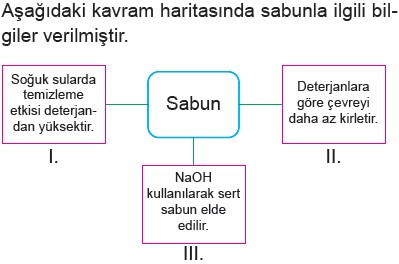 Yukarıdaki bilgilerden hangileri yanlıştır?A) Yalnız I
B) I ve II
C) I ve III
D) II ve III
E) I, II ve III

